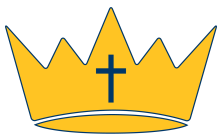 Last Name:         	Last Name:         	Last Name:         	Last Name:         	Current School:        Current School:        Current School:        Current School:        First Name:       	First Name:       	First Name:       	First Name:       	District of Residence:      District of Residence:      District of Residence:      District of Residence:      Middle Name:       Middle Name:       Middle Name:       Middle Name:       County of Residence:       County of Residence:       County of Residence:       County of Residence:       Birth date:       Birth date:       Birth date:       Birth date:       City :      City :      City :      State:      Sex:   M 	  FSex:   M 	  FSex:   M 	  FSex:   M 	  FCurrent Grade Level:      Current Grade Level:      Current Grade Level:      Current Grade Level:      Do you need busing Yes 	  No Yes 	  No Yes 	  NoSemester and Year Applying for:      Semester and Year Applying for:      Semester and Year Applying for:      Semester and Year Applying for:      Date of Application:      Date of Application:      Date of Application:      Date of Application:      (i.e. Spring 2019 or 2019-2020 School Year)(i.e. Spring 2019 or 2019-2020 School Year)(i.e. Spring 2019 or 2019-2020 School Year)(i.e. Spring 2019 or 2019-2020 School Year)Parent/Guardian Contact #1Parent/Guardian Contact #1Parent/Guardian Contact #1Parent/Guardian Contact #1 Has Custody         Lives With Has Custody         Lives With Has Custody         Lives With Has Custody         Lives WithFirst Name:      	First Name:      	First Name:      	First Name:      	Last Name:        	Last Name:        	Last Name:        	Last Name:        	Address:        	Address:        	Address:        	Address:        	Relationship:       	Relationship:       	Relationship:       	Relationship:       	City:       		City:       		City:       		City:       		State:       State:       Zip:       Zip:       Email:       		Email:       		Email:       		Email:       		Email:       		Email:       		Email:       		Email:       		Home Phone:       	Home Phone:       	Home Phone:       	Work:      Work:      Cell:      Cell:      Cell:      Parent/Guardian Contact #2Parent/Guardian Contact #2Parent/Guardian Contact #2Parent/Guardian Contact #2 Has Custody         Lives With Has Custody         Lives With Has Custody         Lives With Has Custody         Lives WithFirst Name:      	First Name:      	First Name:      	First Name:      	Last Name:        	Last Name:        	Last Name:        	Last Name:        	Address:        	Address:        	Address:        	Address:        	Relationship:       	Relationship:       	Relationship:       	Relationship:       	City:       		City:       		City:       		City:       		State:       State:       Zip:       Zip:       Email:       		Email:       		Email:       		Email:       		Email:       		Email:       		Email:       		Email:       		Home Phone:       	Home Phone:       	Home Phone:       	Work:      Work:      Cell:      Cell:      Cell:      Educational/Behavioral HistoryEducational/Behavioral HistoryEducational/Behavioral HistoryEducational/Behavioral HistoryEducational/Behavioral HistoryEducational/Behavioral HistoryEducational/Behavioral HistoryEducational/Behavioral HistoryHas the student ever been expelled from a school?  Has the student ever been expelled from a school?    Yes   No  Yes   NoIf yes, please provide an explanation in writing with application.	If yes, please provide an explanation in writing with application.	If yes, please provide an explanation in writing with application.	If yes, please provide an explanation in writing with application.	Has the student ever repeated a course or grade?  Has the student ever repeated a course or grade?    Yes   No  Yes   NoIf yes, please provide an explanation in writing with application.		If yes, please provide an explanation in writing with application.		If yes, please provide an explanation in writing with application.		If yes, please provide an explanation in writing with application.		Support Programs or Special Education ServicesSupport Programs or Special Education ServicesSupport Programs or Special Education ServicesSupport Programs or Special Education ServicesSupport Programs or Special Education ServicesSupport Programs or Special Education ServicesSupport Programs or Special Education ServicesSupport Programs or Special Education ServicesHas the student ever participated in any educational support programs or Special Education services?  Has the student ever participated in any educational support programs or Special Education services?    Yes   No  Yes   NoIf yes, please specify:  504 Accommodation   IEP Title I Math      ESL/ELL   Speech/Language Title I Reading    Other Reading or Math Support  If yes, please specify:  504 Accommodation   IEP Title I Math      ESL/ELL   Speech/Language Title I Reading    Other Reading or Math Support  If yes, please specify:  504 Accommodation   IEP Title I Math      ESL/ELL   Speech/Language Title I Reading    Other Reading or Math Support  If yes, please specify:  504 Accommodation   IEP Title I Math      ESL/ELL   Speech/Language Title I Reading    Other Reading or Math Support  EthnicityEthnicityEthnicityEthnicityEthnicityEthnicityAre you Latino or Hispanic?    Yes  NoAre you Latino or Hispanic?    Yes  NoAre you Latino or Hispanic?    Yes  NoAre you Latino or Hispanic?    Yes  NoAre you Latino or Hispanic?    Yes  NoAre you Latino or Hispanic?    Yes  NoRace – mark all that applyRace – mark all that applyRace – mark all that applyRace – mark all that applyRace – mark all that applyRace – mark all that apply White Black or African American	 Asian American Indian or Alaska Native	        Caucasian (not of Hispanic origin) Asian American Indian or Alaska Native	        Caucasian (not of Hispanic origin) Asian American Indian or Alaska Native	        Caucasian (not of Hispanic origin) Asian American Indian or Alaska Native	        Caucasian (not of Hispanic origin) Native Hawaiian / Other Pac Islander	        Caucasian (not of Hispanic oHome Language (Please mark the language used most often at home)Home Language (Please mark the language used most often at home)Home Language (Please mark the language used most often at home)Home Language (Please mark the language used most often at home)Home Language (Please mark the language used most often at home)Home Language (Please mark the language used most often at home)  English	  Spanish	  Other   Is English your first language?   Yes   No     Do you speak English fluently?   Yes   No  English	  Spanish	  Other   Is English your first language?   Yes   No     Do you speak English fluently?   Yes   No  English	  Spanish	  Other   Is English your first language?   Yes   No     Do you speak English fluently?   Yes   No  English	  Spanish	  Other   Is English your first language?   Yes   No     Do you speak English fluently?   Yes   No  English	  Spanish	  Other   Is English your first language?   Yes   No     Do you speak English fluently?   Yes   No  English	  Spanish	  Other   Is English your first language?   Yes   No     Do you speak English fluently?   Yes   NoReligious AffiliationReligious AffiliationReligious AffiliationReligious AffiliationReligious AffiliationReligious AffiliationDenomination        	          Parish                	Pastor        Denomination        	          Parish                	Pastor        Denomination        	          Parish                	Pastor        Denomination        	          Parish                	Pastor        Denomination        	          Parish                	Pastor        Denomination        	          Parish                	Pastor        Other Pertinent InformationOther Pertinent InformationOther Pertinent InformationOther Pertinent InformationOther Pertinent InformationOther Pertinent InformationHow did you hear about Regina?       How did you hear about Regina?       How did you hear about Regina?       How did you hear about Regina?       How did you hear about Regina?       How did you hear about Regina?       Was there a member of the Regina community who was instrumental in helping you to make the decision to send your student to Regina?  Was there a member of the Regina community who was instrumental in helping you to make the decision to send your student to Regina?    Yes   No  Yes   NoIf yes, please list that person’s name (one name only, please) If yes, please list that person’s name (one name only, please) Does your student have any special medical / health / dietary concerns about which we should know?  Does your student have any special medical / health / dietary concerns about which we should know?    Yes   No  Yes   NoIf yes, please list the concernsIf yes, please list the concernsPlease add anything else that you think is important to help us know your student better (interests, etc.).Please add anything else that you think is important to help us know your student better (interests, etc.).Please add anything else that you think is important to help us know your student better (interests, etc.).Please add anything else that you think is important to help us know your student better (interests, etc.).Please add anything else that you think is important to help us know your student better (interests, etc.).Please add anything else that you think is important to help us know your student better (interests, etc.).In addition to this completed application, the following information is required to process this application:A one-page personal statement explaining why you would like to attend Regina.Completed Request for Records form$100 Registration FeeA copy of the student’s most recent school report card and/or a transcript.A copy of the student’s most recent standardized test scores.A copy of your student’s current immunization record.Please submit this application and accompanying materials to:In addition to this completed application, the following information is required to process this application:A one-page personal statement explaining why you would like to attend Regina.Completed Request for Records form$100 Registration FeeA copy of the student’s most recent school report card and/or a transcript.A copy of the student’s most recent standardized test scores.A copy of your student’s current immunization record.Please submit this application and accompanying materials to:In addition to this completed application, the following information is required to process this application:A one-page personal statement explaining why you would like to attend Regina.Completed Request for Records form$100 Registration FeeA copy of the student’s most recent school report card and/or a transcript.A copy of the student’s most recent standardized test scores.A copy of your student’s current immunization record.Please submit this application and accompanying materials to:In addition to this completed application, the following information is required to process this application:A one-page personal statement explaining why you would like to attend Regina.Completed Request for Records form$100 Registration FeeA copy of the student’s most recent school report card and/or a transcript.A copy of the student’s most recent standardized test scores.A copy of your student’s current immunization record.Please submit this application and accompanying materials to:In addition to this completed application, the following information is required to process this application:A one-page personal statement explaining why you would like to attend Regina.Completed Request for Records form$100 Registration FeeA copy of the student’s most recent school report card and/or a transcript.A copy of the student’s most recent standardized test scores.A copy of your student’s current immunization record.Please submit this application and accompanying materials to:In addition to this completed application, the following information is required to process this application:A one-page personal statement explaining why you would like to attend Regina.Completed Request for Records form$100 Registration FeeA copy of the student’s most recent school report card and/or a transcript.A copy of the student’s most recent standardized test scores.A copy of your student’s current immunization record.Please submit this application and accompanying materials to:Glenn Plummer, Principal                Regina Jr/Sr High School                 2150 Rochester Ave                    Iowa City, IA 52245	Glenn Plummer, Principal                Regina Jr/Sr High School                 2150 Rochester Ave                    Iowa City, IA 52245	Glenn Plummer, Principal                Regina Jr/Sr High School                 2150 Rochester Ave                    Iowa City, IA 52245	glenn.plummer@regina.orgOffice: 319.338.5436Fax: 319.887.3718glenn.plummer@regina.orgOffice: 319.338.5436Fax: 319.887.3718glenn.plummer@regina.orgOffice: 319.338.5436Fax: 319.887.3718For Office Use OnlyFor Office Use OnlyFor Office Use OnlyFor Office Use OnlyFor Office Use OnlyFor Office Use OnlyAccepted Date into District: Accepted Date into District: Accepted Date into District: Regina Student ID #:Regina Student ID #:Regina Student ID #:Start Date:Start Date:Start Date:State ID #:State ID #:State ID #: